Rozpad státu z dnešního pohleduČeskoslovensko zmizelo z mapy světa k 1. 1. 1993. Příčiny zániku společného státu se samozřejmě hodnotí jinak z perspektivy politika v roce 1992 a jinak s odstupem několika desítek let.Video 1 – Rozpad nebo zánikVideo 2 – Rozpad očima Václava KlauseVideo 3 – Státní symboly po rozdělení Československa________________________________________________________Ve videu 1 mluví o rozpadu společného státu Čechů a Slováků dva tehdejší politici, český a slovenský. Oba se vyjadřují k tomu, zda byl pro ně rozpad státu překvapením nebo zda byl de facto očekáván. Zodpovězte po zhlédnutí videa na následující otázky.a) Proč slovenský politik trvá na výrazu zánik, a ne rozpad republiky?…………………………………………………………………………………………………………………………………………………………………………………………………………………………………………b) Který z nich rozpad/zánik očekával a proč?………………………………………………………………………………………………………………………………………………………………………………………………………………………………………..Ve videu 2 vystupuje předseda vlády v roce 1992, Václav Klaus. Jak sám říká, názor na rozdělení republiky má nyní jiný než v 90. letech. Po zhlédnutí videa napište, co si myslel o možnosti rozpadu na jaře 1992, v létě 1992 a co si myslí nyní.jaro 1992…………………………………………………………………………………………………………………..léto 1992…………………………………………………………………………………………………………………..současnost:…………………………………………………………………………………………………………………..Rozdělení státu znamenalo rozdělit peníze, území, ale také státní symboly. Ve videu 3 se dozvíte, jak to bylo s přejímáním státních symbolů. Jak je možné, že jsme „zdědili“ stejnou vlajku jako měla ČSFR? Nebyl tento čin podle Vás protiprávní?………………………………………………………………………………………………………………………..……………………………………………………………………………………………………………………………………………………………………………………………………………………………………………….………………………………………………………………………………………………………………………….……………………………………………………………….…………………………………………………..Zjistěte, jak se z dnešního pohledu osvědčila existence dvou států místo jednoho. Zeptejte se pedagogů ve škole nebo členů rodiny, kteří zažili dobu před a po rozpadu. Pokuste se jejich názory shrnout.……………………………………………………………………………………………………………………….……………………………………………………………………………………………………………………………………………………………………………………………………………………………………………………………………………………………………………………………………………………………………...Co jsem se touto aktivitou naučil(a):……………………………………………………………………………………………………………………………………………………………………………………………………………………………………………………………………………………………………………………………………………………………………… Autor: RR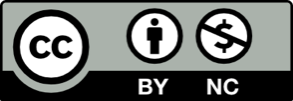 Toto dílo je licencováno pod licencí Creative Commons [CC BY-NC 4.0]. Licenční podmínky navštivte na adrese [https://creativecommons.org/choose/?lang=cs].